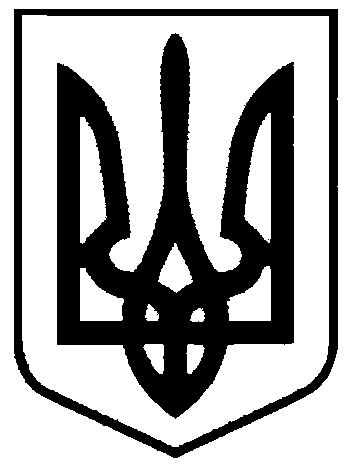 СВАТІВСЬКА МІСЬКА РАДАВИКОНАВЧИЙ КОМІТЕТРІШЕННЯвід  «20» липня  2017 р.                          м. Сватове                                                № 50   Про надання допомоги Білоконь В.Є..на поховання Рибалко А.В..який  на день смерті ніде не працював  Розглянувши заяву Білоконь Вікторії Євгенівни, яка проживає по вул. Ветеринарна, 50,  м. Сватове, Луганської обл., з проханням надати їй допомогу на поховання дядька Рибалко Андрія Віталійовича, який помер 11 травня 2017 року  і на день смерті не був пенсіонером, не перебував на обліку в центрі зайнятості та ніде не працював, керуючись ст. 13 Закону України «Про поховання та похоронну справу», постановою Кабінету Міністрів України № 99 від 31.01.2007 року, Виконавчий комітет Сватівської міської радиВИРІШИВ:Надати Білоконь Вікторії Євгенівні    матеріальну допомогу на поховання Рибалко Андрія Віталійовича матеріальну допомогу  у розмірі 500 (п’ятсот) грн.Видатки здійснити за рахунок коштів передбачених бюджетом.Дане рішення направити:- керівнику фінансово-розрахункового відділу міської ради, Варибрус Н.О.Сватівський міський голова                                                Є.В. Рибалко